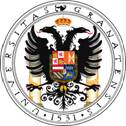 CERTIFICADO ASISTENCIA A CONFERENCIATITULO DE LA CONFERENCIA: PROFESOR QUE LA IMPARTE: FECHA y HORA: Este documento certifica la asistencia del alumno/a:a la conferencia mencionada anteriormente.Firmado: _________________________Organizador/a de la conferencia